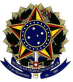 UNIVERSIDADE FEDERAL DO ESPÍRITO SANTODIRETORIA DE GESTÃO DE PESSOASFICHA CADASTRO(X) MÉDICO RESIDENTE( ) RESIDÊNCIA MULTIPROFISSIONAL(X) MÉDICO RESIDENTE( ) RESIDÊNCIA MULTIPROFISSIONAL(X) MÉDICO RESIDENTE( ) RESIDÊNCIA MULTIPROFISSIONAL(X) MÉDICO RESIDENTE( ) RESIDÊNCIA MULTIPROFISSIONAL(X) MÉDICO RESIDENTE( ) RESIDÊNCIA MULTIPROFISSIONAL(X) MÉDICO RESIDENTE( ) RESIDÊNCIA MULTIPROFISSIONAL(X) MÉDICO RESIDENTE( ) RESIDÊNCIA MULTIPROFISSIONAL(X) MÉDICO RESIDENTE( ) RESIDÊNCIA MULTIPROFISSIONAL(X) MÉDICO RESIDENTE( ) RESIDÊNCIA MULTIPROFISSIONAL(X) MÉDICO RESIDENTE( ) RESIDÊNCIA MULTIPROFISSIONAL(X) MÉDICO RESIDENTE( ) RESIDÊNCIA MULTIPROFISSIONAL(X) MÉDICO RESIDENTE( ) RESIDÊNCIA MULTIPROFISSIONALData de início:     01 	/	  03	/	2025	 Data de término: 		/		/		Data de início:     01 	/	  03	/	2025	 Data de término: 		/		/		Data de início:     01 	/	  03	/	2025	 Data de término: 		/		/		Data de início:     01 	/	  03	/	2025	 Data de término: 		/		/		Data de início:     01 	/	  03	/	2025	 Data de término: 		/		/		Data de início:     01 	/	  03	/	2025	 Data de término: 		/		/		Data de início:     01 	/	  03	/	2025	 Data de término: 		/		/		Data de início:     01 	/	  03	/	2025	 Data de término: 		/		/		Data de início:     01 	/	  03	/	2025	 Data de término: 		/		/		Data de início:     01 	/	  03	/	2025	 Data de término: 		/		/		Data de início:     01 	/	  03	/	2025	 Data de término: 		/		/		DADOS PESSOAIS:DADOS PESSOAIS:DADOS PESSOAIS:DADOS PESSOAIS:DADOS PESSOAIS:DADOS PESSOAIS:DADOS PESSOAIS:DADOS PESSOAIS:DADOS PESSOAIS:DADOS PESSOAIS:DADOS PESSOAIS:DADOS PESSOAIS:DADOS PESSOAIS:DADOS PESSOAIS:DADOS PESSOAIS:DADOS PESSOAIS:DADOS PESSOAIS:DADOS PESSOAIS:DADOS PESSOAIS:DADOS PESSOAIS:DADOS PESSOAIS:DADOS PESSOAIS:DADOS PESSOAIS:1. CPF1. CPF1. CPF2. NOME DO(A) RESIDENTE2. NOME DO(A) RESIDENTE2. NOME DO(A) RESIDENTE2. NOME DO(A) RESIDENTE2. NOME DO(A) RESIDENTE2. NOME DO(A) RESIDENTE2. NOME DO(A) RESIDENTE2. NOME DO(A) RESIDENTE2. NOME DO(A) RESIDENTE2. NOME DO(A) RESIDENTE2. NOME DO(A) RESIDENTE2. NOME DO(A) RESIDENTE2. NOME DO(A) RESIDENTE2. NOME DO(A) RESIDENTE2. NOME DO(A) RESIDENTE2. NOME DO(A) RESIDENTE2. NOME DO(A) RESIDENTE2. NOME DO(A) RESIDENTE2. NOME DO(A) RESIDENTE2. NOME DO(A) RESIDENTE3. SEXOM (   ) 	F (   ) 4. DATA DE NASCIMENTO4. DATA DE NASCIMENTO4. DATA DE NASCIMENTO4. DATA DE NASCIMENTO4. DATA DE NASCIMENTO4. DATA DE NASCIMENTO4. DATA DE NASCIMENTO5. GRUPO SANGUÍNEOA (   )	B (   )	AB (   )	O (   )5. GRUPO SANGUÍNEOA (   )	B (   )	AB (   )	O (   )5. GRUPO SANGUÍNEOA (   )	B (   )	AB (   )	O (   )5. GRUPO SANGUÍNEOA (   )	B (   )	AB (   )	O (   )5. GRUPO SANGUÍNEOA (   )	B (   )	AB (   )	O (   )5. GRUPO SANGUÍNEOA (   )	B (   )	AB (   )	O (   )5. GRUPO SANGUÍNEOA (   )	B (   )	AB (   )	O (   )5. GRUPO SANGUÍNEOA (   )	B (   )	AB (   )	O (   )5. GRUPO SANGUÍNEOA (   )	B (   )	AB (   )	O (   )5. GRUPO SANGUÍNEOA (   )	B (   )	AB (   )	O (   )5. GRUPO SANGUÍNEOA (   )	B (   )	AB (   )	O (   )6. FATOR RHPOSITIVO (   )  NEGATIVO (   ) 6. FATOR RHPOSITIVO (   )  NEGATIVO (   ) 6. FATOR RHPOSITIVO (   )  NEGATIVO (   ) 6. FATOR RHPOSITIVO (   )  NEGATIVO (   ) 7. NOME DO PAI:7. NOME DO PAI:7. NOME DO PAI:7. NOME DO PAI:7. NOME DO PAI:7. NOME DO PAI:7. NOME DO PAI:7. NOME DO PAI:7. NOME DO PAI:7. NOME DO PAI:7. NOME DO PAI:7. NOME DO PAI:7. NOME DO PAI:7. NOME DO PAI:7. NOME DO PAI:7. NOME DO PAI:7. NOME DO PAI:7. NOME DO PAI:7. NOME DO PAI:7. NOME DO PAI:7. NOME DO PAI:7. NOME DO PAI:7. NOME DO PAI:8. NOME DO MÃE:8. NOME DO MÃE:8. NOME DO MÃE:8. NOME DO MÃE:8. NOME DO MÃE:8. NOME DO MÃE:8. NOME DO MÃE:8. NOME DO MÃE:8. NOME DO MÃE:8. NOME DO MÃE:8. NOME DO MÃE:8. NOME DO MÃE:8. NOME DO MÃE:8. NOME DO MÃE:8. NOME DO MÃE:8. NOME DO MÃE:8. NOME DO MÃE:8. NOME DO MÃE:8. NOME DO MÃE:8. NOME DO MÃE:8. NOME DO MÃE:8. NOME DO MÃE:8. NOME DO MÃE:9. NATURALIDADE9. NATURALIDADE9. NATURALIDADE9. NATURALIDADE9. NATURALIDADE9. NATURALIDADE9. NATURALIDADE9. NATURALIDADE9. NATURALIDADE9. NATURALIDADE9. NATURALIDADE9. NATURALIDADE9. NATURALIDADE9. NATURALIDADE9. NATURALIDADE9. NATURALIDADE9. NATURALIDADE9. NATURALIDADE9. NATURALIDADE9. NATURALIDADE9. NATURALIDADE10. UF10. UF11. ESCOLARIDADE(   )Nível Fundamental  (   )Nível Médio     ( X )Nível Superior11. ESCOLARIDADE(   )Nível Fundamental  (   )Nível Médio     ( X )Nível Superior11. ESCOLARIDADE(   )Nível Fundamental  (   )Nível Médio     ( X )Nível Superior11. ESCOLARIDADE(   )Nível Fundamental  (   )Nível Médio     ( X )Nível Superior11. ESCOLARIDADE(   )Nível Fundamental  (   )Nível Médio     ( X )Nível Superior11. ESCOLARIDADE(   )Nível Fundamental  (   )Nível Médio     ( X )Nível Superior11. ESCOLARIDADE(   )Nível Fundamental  (   )Nível Médio     ( X )Nível Superior11. ESCOLARIDADE(   )Nível Fundamental  (   )Nível Médio     ( X )Nível Superior11. ESCOLARIDADE(   )Nível Fundamental  (   )Nível Médio     ( X )Nível Superior11. ESCOLARIDADE(   )Nível Fundamental  (   )Nível Médio     ( X )Nível Superior11. ESCOLARIDADE(   )Nível Fundamental  (   )Nível Médio     ( X )Nível Superior11. ESCOLARIDADE(   )Nível Fundamental  (   )Nível Médio     ( X )Nível Superior11. ESCOLARIDADE(   )Nível Fundamental  (   )Nível Médio     ( X )Nível Superior12. TITULAÇÃO: Médica12. TITULAÇÃO: Médica12. TITULAÇÃO: Médica12. TITULAÇÃO: Médica12. TITULAÇÃO: Médica12. TITULAÇÃO: Médica12. TITULAÇÃO: Médica12. TITULAÇÃO: Médica12. TITULAÇÃO: Médica12. TITULAÇÃO: Médica12. ESTADO CIVIL12. ESTADO CIVIL12. ESTADO CIVIL12. ESTADO CIVIL12. ESTADO CIVIL12. ESTADO CIVIL12. ESTADO CIVIL12. ESTADO CIVIL12. ESTADO CIVIL13. COR/ORIGEMBRANCA(   )    NEGRA(   )    AMARELA(   )   PARDA(   )	INDÍGENA(   )13. COR/ORIGEMBRANCA(   )    NEGRA(   )    AMARELA(   )   PARDA(   )	INDÍGENA(   )13. COR/ORIGEMBRANCA(   )    NEGRA(   )    AMARELA(   )   PARDA(   )	INDÍGENA(   )13. COR/ORIGEMBRANCA(   )    NEGRA(   )    AMARELA(   )   PARDA(   )	INDÍGENA(   )13. COR/ORIGEMBRANCA(   )    NEGRA(   )    AMARELA(   )   PARDA(   )	INDÍGENA(   )13. COR/ORIGEMBRANCA(   )    NEGRA(   )    AMARELA(   )   PARDA(   )	INDÍGENA(   )13. COR/ORIGEMBRANCA(   )    NEGRA(   )    AMARELA(   )   PARDA(   )	INDÍGENA(   )13. COR/ORIGEMBRANCA(   )    NEGRA(   )    AMARELA(   )   PARDA(   )	INDÍGENA(   )13. COR/ORIGEMBRANCA(   )    NEGRA(   )    AMARELA(   )   PARDA(   )	INDÍGENA(   )13. COR/ORIGEMBRANCA(   )    NEGRA(   )    AMARELA(   )   PARDA(   )	INDÍGENA(   )13. COR/ORIGEMBRANCA(   )    NEGRA(   )    AMARELA(   )   PARDA(   )	INDÍGENA(   )13. COR/ORIGEMBRANCA(   )    NEGRA(   )    AMARELA(   )   PARDA(   )	INDÍGENA(   )13. COR/ORIGEMBRANCA(   )    NEGRA(   )    AMARELA(   )   PARDA(   )	INDÍGENA(   )13. COR/ORIGEMBRANCA(   )    NEGRA(   )    AMARELA(   )   PARDA(   )	INDÍGENA(   )14. DEFICIENTE FÍSICO? SIM 	NÃO 14. DEFICIENTE FÍSICO? SIM 	NÃO 15. POSSUI DEFICIÊNCIA OU NEURODIVERSIDADE? QUAL?15. POSSUI DEFICIÊNCIA OU NEURODIVERSIDADE? QUAL?15. POSSUI DEFICIÊNCIA OU NEURODIVERSIDADE? QUAL?15. POSSUI DEFICIÊNCIA OU NEURODIVERSIDADE? QUAL?15. POSSUI DEFICIÊNCIA OU NEURODIVERSIDADE? QUAL?15. POSSUI DEFICIÊNCIA OU NEURODIVERSIDADE? QUAL?15. POSSUI DEFICIÊNCIA OU NEURODIVERSIDADE? QUAL?15. POSSUI DEFICIÊNCIA OU NEURODIVERSIDADE? QUAL?15. POSSUI DEFICIÊNCIA OU NEURODIVERSIDADE? QUAL?15. POSSUI DEFICIÊNCIA OU NEURODIVERSIDADE? QUAL?15. POSSUI DEFICIÊNCIA OU NEURODIVERSIDADE? QUAL?15. POSSUI DEFICIÊNCIA OU NEURODIVERSIDADE? QUAL?15. POSSUI DEFICIÊNCIA OU NEURODIVERSIDADE? QUAL?15. POSSUI DEFICIÊNCIA OU NEURODIVERSIDADE? QUAL?15. POSSUI DEFICIÊNCIA OU NEURODIVERSIDADE? QUAL?15. POSSUI DEFICIÊNCIA OU NEURODIVERSIDADE? QUAL?15. POSSUI DEFICIÊNCIA OU NEURODIVERSIDADE? QUAL?15. POSSUI DEFICIÊNCIA OU NEURODIVERSIDADE? QUAL?15. POSSUI DEFICIÊNCIA OU NEURODIVERSIDADE? QUAL?15. POSSUI DEFICIÊNCIA OU NEURODIVERSIDADE? QUAL?15. POSSUI DEFICIÊNCIA OU NEURODIVERSIDADE? QUAL?16. QUANTIDADE DE DEPENDENTES ECONOMICAMENTE:(   ) 0	  (   ) 1        (   ) 2	  (   ) 3	(   ) 4	(   ) OUTROS    	16. QUANTIDADE DE DEPENDENTES ECONOMICAMENTE:(   ) 0	  (   ) 1        (   ) 2	  (   ) 3	(   ) 4	(   ) OUTROS    	16. QUANTIDADE DE DEPENDENTES ECONOMICAMENTE:(   ) 0	  (   ) 1        (   ) 2	  (   ) 3	(   ) 4	(   ) OUTROS    	16. QUANTIDADE DE DEPENDENTES ECONOMICAMENTE:(   ) 0	  (   ) 1        (   ) 2	  (   ) 3	(   ) 4	(   ) OUTROS    	16. QUANTIDADE DE DEPENDENTES ECONOMICAMENTE:(   ) 0	  (   ) 1        (   ) 2	  (   ) 3	(   ) 4	(   ) OUTROS    	16. QUANTIDADE DE DEPENDENTES ECONOMICAMENTE:(   ) 0	  (   ) 1        (   ) 2	  (   ) 3	(   ) 4	(   ) OUTROS    	16. QUANTIDADE DE DEPENDENTES ECONOMICAMENTE:(   ) 0	  (   ) 1        (   ) 2	  (   ) 3	(   ) 4	(   ) OUTROS    	16. QUANTIDADE DE DEPENDENTES ECONOMICAMENTE:(   ) 0	  (   ) 1        (   ) 2	  (   ) 3	(   ) 4	(   ) OUTROS    	16. QUANTIDADE DE DEPENDENTES ECONOMICAMENTE:(   ) 0	  (   ) 1        (   ) 2	  (   ) 3	(   ) 4	(   ) OUTROS    	16. QUANTIDADE DE DEPENDENTES ECONOMICAMENTE:(   ) 0	  (   ) 1        (   ) 2	  (   ) 3	(   ) 4	(   ) OUTROS    	16. QUANTIDADE DE DEPENDENTES ECONOMICAMENTE:(   ) 0	  (   ) 1        (   ) 2	  (   ) 3	(   ) 4	(   ) OUTROS    	17. NACIONALIDADE17. NACIONALIDADE17. NACIONALIDADE17. NACIONALIDADE17. NACIONALIDADE17. NACIONALIDADE17. NACIONALIDADE17. NACIONALIDADE17. NACIONALIDADE17. NACIONALIDADE17. NACIONALIDADE17. NACIONALIDADEDOCUMENTOS PESSOAIS:DOCUMENTOS PESSOAIS:DOCUMENTOS PESSOAIS:DOCUMENTOS PESSOAIS:DOCUMENTOS PESSOAIS:DOCUMENTOS PESSOAIS:DOCUMENTOS PESSOAIS:DOCUMENTOS PESSOAIS:DOCUMENTOS PESSOAIS:DOCUMENTOS PESSOAIS:DOCUMENTOS PESSOAIS:DOCUMENTOS PESSOAIS:DOCUMENTOS PESSOAIS:DOCUMENTOS PESSOAIS:DOCUMENTOS PESSOAIS:DOCUMENTOS PESSOAIS:DOCUMENTOS PESSOAIS:DOCUMENTOS PESSOAIS:DOCUMENTOS PESSOAIS:DOCUMENTOS PESSOAIS:DOCUMENTOS PESSOAIS:DOCUMENTOS PESSOAIS:DOCUMENTOS PESSOAIS:18. CARTEIRA DE IDENTIDADE N°18. CARTEIRA DE IDENTIDADE N°18. CARTEIRA DE IDENTIDADE N°18. CARTEIRA DE IDENTIDADE N°19. ORGÃO EXPEDIDOR19. ORGÃO EXPEDIDOR19. ORGÃO EXPEDIDOR19. ORGÃO EXPEDIDOR19. ORGÃO EXPEDIDOR19. ORGÃO EXPEDIDOR19. ORGÃO EXPEDIDOR19. ORGÃO EXPEDIDOR19. ORGÃO EXPEDIDOR19. ORGÃO EXPEDIDOR19. ORGÃO EXPEDIDOR19. ORGÃO EXPEDIDOR20. UF20. UF20. UF20. UF21. DATA DE EXP.21. DATA DE EXP.21. DATA DE EXP.22. TÍTULO DE ELEITOR22. TÍTULO DE ELEITOR22. TÍTULO DE ELEITOR22. TÍTULO DE ELEITOR23. ZONA23. ZONA23. ZONA23. ZONA23. ZONA23. ZONA24. SEÇÃO24. SEÇÃO24. SEÇÃO24. SEÇÃO24. SEÇÃO24. SEÇÃO25. UF25. UF25. UF25. UF26. DATA DE EXP.26. DATA DE EXP.26. DATA DE EXP.27. CERTIFICADO DE RESERVISTA27. CERTIFICADO DE RESERVISTA27. CERTIFICADO DE RESERVISTA27. CERTIFICADO DE RESERVISTA27. CERTIFICADO DE RESERVISTA27. CERTIFICADO DE RESERVISTA27. CERTIFICADO DE RESERVISTA28. ÓRGAÕ EXPEDIDOR28. ÓRGAÕ EXPEDIDOR28. ÓRGAÕ EXPEDIDOR28. ÓRGAÕ EXPEDIDOR28. ÓRGAÕ EXPEDIDOR28. ÓRGAÕ EXPEDIDOR28. ÓRGAÕ EXPEDIDOR28. ÓRGAÕ EXPEDIDOR28. ÓRGAÕ EXPEDIDOR29. SÉRIE29. SÉRIE29. SÉRIE29. SÉRIE29. SÉRIE29. SÉRIE29. SÉRIE30. PIS / PASEP (NÃO PODE SER NIT)30. PIS / PASEP (NÃO PODE SER NIT)30. PIS / PASEP (NÃO PODE SER NIT)30. PIS / PASEP (NÃO PODE SER NIT)30. PIS / PASEP (NÃO PODE SER NIT)30. PIS / PASEP (NÃO PODE SER NIT)30. PIS / PASEP (NÃO PODE SER NIT)31. DATA PRIMEIRO EMPREGO31. DATA PRIMEIRO EMPREGO31. DATA PRIMEIRO EMPREGO31. DATA PRIMEIRO EMPREGO31. DATA PRIMEIRO EMPREGO31. DATA PRIMEIRO EMPREGO31. DATA PRIMEIRO EMPREGO31. DATA PRIMEIRO EMPREGO31. DATA PRIMEIRO EMPREGO31. DATA PRIMEIRO EMPREGO31. DATA PRIMEIRO EMPREGO31. DATA PRIMEIRO EMPREGO31. DATA PRIMEIRO EMPREGO31. DATA PRIMEIRO EMPREGO31. DATA PRIMEIRO EMPREGO31. DATA PRIMEIRO EMPREGO32. CARTEIRA TRABALHO Nº32. CARTEIRA TRABALHO Nº32. CARTEIRA TRABALHO Nº32. CARTEIRA TRABALHO Nº32. CARTEIRA TRABALHO Nº32. CARTEIRA TRABALHO Nº33. SÉRIE33. SÉRIE33. SÉRIE33. SÉRIE33. SÉRIE33. SÉRIE33. SÉRIE33. SÉRIE33. SÉRIE33. SÉRIE34. UF34. UF34. UF34. UF35. DATA DE EXP.35. DATA DE EXP.35. DATA DE EXP.ENDEREÇO RESIDENCIAL:ENDEREÇO RESIDENCIAL:ENDEREÇO RESIDENCIAL:ENDEREÇO RESIDENCIAL:ENDEREÇO RESIDENCIAL:ENDEREÇO RESIDENCIAL:ENDEREÇO RESIDENCIAL:ENDEREÇO RESIDENCIAL:ENDEREÇO RESIDENCIAL:ENDEREÇO RESIDENCIAL:ENDEREÇO RESIDENCIAL:ENDEREÇO RESIDENCIAL:ENDEREÇO RESIDENCIAL:ENDEREÇO RESIDENCIAL:ENDEREÇO RESIDENCIAL:ENDEREÇO RESIDENCIAL:ENDEREÇO RESIDENCIAL:ENDEREÇO RESIDENCIAL:ENDEREÇO RESIDENCIAL:ENDEREÇO RESIDENCIAL:ENDEREÇO RESIDENCIAL:ENDEREÇO RESIDENCIAL:ENDEREÇO RESIDENCIAL:34. ENDEREÇO RESIDENCIAL34. ENDEREÇO RESIDENCIAL34. ENDEREÇO RESIDENCIAL34. ENDEREÇO RESIDENCIAL34. ENDEREÇO RESIDENCIAL34. ENDEREÇO RESIDENCIAL34. ENDEREÇO RESIDENCIAL34. ENDEREÇO RESIDENCIAL34. ENDEREÇO RESIDENCIAL34. ENDEREÇO RESIDENCIAL34. ENDEREÇO RESIDENCIAL34. ENDEREÇO RESIDENCIAL34. ENDEREÇO RESIDENCIAL34. ENDEREÇO RESIDENCIAL34. ENDEREÇO RESIDENCIAL34. ENDEREÇO RESIDENCIAL34. ENDEREÇO RESIDENCIAL34. ENDEREÇO RESIDENCIAL35. NÚMERO / COMPLEMENTO35. NÚMERO / COMPLEMENTO35. NÚMERO / COMPLEMENTO35. NÚMERO / COMPLEMENTO35. NÚMERO / COMPLEMENTO36. BAIRRO36. BAIRRO36. BAIRRO36. BAIRRO36. BAIRRO36. BAIRRO36. BAIRRO36. BAIRRO36. BAIRRO36. BAIRRO37. CIDADE37. CIDADE37. CIDADE37. CIDADE37. CIDADE37. CIDADE37. CIDADE37. CIDADE37. CIDADE37. CIDADE37. CIDADE38. UF38. UF39. CEP39. CEP39. CEP39. CEP39. CEP41. TELEFONE(	)41. TELEFONE(	)41. TELEFONE(	)41. TELEFONE(	)41. TELEFONE(	)41. TELEFONE(	)41. TELEFONE(	)41. TELEFONE(	)41. TELEFONE(	)41. TELEFONE(	)42. CELULAR(	)42. CELULAR(	)42. CELULAR(	)42. CELULAR(	)42. CELULAR(	)42. CELULAR(	)42. CELULAR(	)42. CELULAR(	)43. E-MAIL: (preferencialmente gmail, não garantimos a entrega para hotmail e outlook)43. E-MAIL: (preferencialmente gmail, não garantimos a entrega para hotmail e outlook)43. E-MAIL: (preferencialmente gmail, não garantimos a entrega para hotmail e outlook)43. E-MAIL: (preferencialmente gmail, não garantimos a entrega para hotmail e outlook)43. E-MAIL: (preferencialmente gmail, não garantimos a entrega para hotmail e outlook)43. E-MAIL: (preferencialmente gmail, não garantimos a entrega para hotmail e outlook)43. E-MAIL: (preferencialmente gmail, não garantimos a entrega para hotmail e outlook)43. E-MAIL: (preferencialmente gmail, não garantimos a entrega para hotmail e outlook)43. E-MAIL: (preferencialmente gmail, não garantimos a entrega para hotmail e outlook)43. E-MAIL: (preferencialmente gmail, não garantimos a entrega para hotmail e outlook)43. E-MAIL: (preferencialmente gmail, não garantimos a entrega para hotmail e outlook)43. E-MAIL: (preferencialmente gmail, não garantimos a entrega para hotmail e outlook)43. E-MAIL: (preferencialmente gmail, não garantimos a entrega para hotmail e outlook)43. E-MAIL: (preferencialmente gmail, não garantimos a entrega para hotmail e outlook)43. E-MAIL: (preferencialmente gmail, não garantimos a entrega para hotmail e outlook)43. E-MAIL: (preferencialmente gmail, não garantimos a entrega para hotmail e outlook)43. E-MAIL: (preferencialmente gmail, não garantimos a entrega para hotmail e outlook)43. E-MAIL: (preferencialmente gmail, não garantimos a entrega para hotmail e outlook)43. E-MAIL: (preferencialmente gmail, não garantimos a entrega para hotmail e outlook)43. E-MAIL: (preferencialmente gmail, não garantimos a entrega para hotmail e outlook)43. E-MAIL: (preferencialmente gmail, não garantimos a entrega para hotmail e outlook)43. E-MAIL: (preferencialmente gmail, não garantimos a entrega para hotmail e outlook)43. E-MAIL: (preferencialmente gmail, não garantimos a entrega para hotmail e outlook)DADOS BANCÁRIOS:DADOS BANCÁRIOS:DADOS BANCÁRIOS:DADOS BANCÁRIOS:DADOS BANCÁRIOS:DADOS BANCÁRIOS:DADOS BANCÁRIOS:DADOS BANCÁRIOS:DADOS BANCÁRIOS:DADOS BANCÁRIOS:DADOS BANCÁRIOS:DADOS BANCÁRIOS:DADOS BANCÁRIOS:DADOS BANCÁRIOS:DADOS BANCÁRIOS:DADOS BANCÁRIOS:DADOS BANCÁRIOS:DADOS BANCÁRIOS:DADOS BANCÁRIOS:DADOS BANCÁRIOS:DADOS BANCÁRIOS:DADOS BANCÁRIOS:DADOS BANCÁRIOS:44. N° BANCO (Se não for Banco do Brasil deixe em branco)(   ) 001 Banco do Brasil (   ) _____________________44. N° BANCO (Se não for Banco do Brasil deixe em branco)(   ) 001 Banco do Brasil (   ) _____________________44. N° BANCO (Se não for Banco do Brasil deixe em branco)(   ) 001 Banco do Brasil (   ) _____________________44. N° BANCO (Se não for Banco do Brasil deixe em branco)(   ) 001 Banco do Brasil (   ) _____________________44. N° BANCO (Se não for Banco do Brasil deixe em branco)(   ) 001 Banco do Brasil (   ) _____________________44. N° BANCO (Se não for Banco do Brasil deixe em branco)(   ) 001 Banco do Brasil (   ) _____________________44. N° BANCO (Se não for Banco do Brasil deixe em branco)(   ) 001 Banco do Brasil (   ) _____________________44. N° BANCO (Se não for Banco do Brasil deixe em branco)(   ) 001 Banco do Brasil (   ) _____________________44. N° BANCO (Se não for Banco do Brasil deixe em branco)(   ) 001 Banco do Brasil (   ) _____________________45. AGÊNCIA45. AGÊNCIA45. AGÊNCIA45. AGÊNCIA45. AGÊNCIA46. DV46. DV46. DV47. NOME DA AGÊNCIA:47. NOME DA AGÊNCIA:47. NOME DA AGÊNCIA:47. NOME DA AGÊNCIA:47. NOME DA AGÊNCIA:47. NOME DA AGÊNCIA:48. TIPO DA OPERAÇÃO:CONTA CORRENTE POUPANÇA (A CAIXAECONÔMICA NÃO ACEITA QUE SEJA FEITO DEPÓSITO DE REMUNERAÇÃO NA CONTA POUPANÇA)48. TIPO DA OPERAÇÃO:CONTA CORRENTE POUPANÇA (A CAIXAECONÔMICA NÃO ACEITA QUE SEJA FEITO DEPÓSITO DE REMUNERAÇÃO NA CONTA POUPANÇA)48. TIPO DA OPERAÇÃO:CONTA CORRENTE POUPANÇA (A CAIXAECONÔMICA NÃO ACEITA QUE SEJA FEITO DEPÓSITO DE REMUNERAÇÃO NA CONTA POUPANÇA)48. TIPO DA OPERAÇÃO:CONTA CORRENTE POUPANÇA (A CAIXAECONÔMICA NÃO ACEITA QUE SEJA FEITO DEPÓSITO DE REMUNERAÇÃO NA CONTA POUPANÇA)48. TIPO DA OPERAÇÃO:CONTA CORRENTE POUPANÇA (A CAIXAECONÔMICA NÃO ACEITA QUE SEJA FEITO DEPÓSITO DE REMUNERAÇÃO NA CONTA POUPANÇA)48. TIPO DA OPERAÇÃO:CONTA CORRENTE POUPANÇA (A CAIXAECONÔMICA NÃO ACEITA QUE SEJA FEITO DEPÓSITO DE REMUNERAÇÃO NA CONTA POUPANÇA)48. TIPO DA OPERAÇÃO:CONTA CORRENTE POUPANÇA (A CAIXAECONÔMICA NÃO ACEITA QUE SEJA FEITO DEPÓSITO DE REMUNERAÇÃO NA CONTA POUPANÇA)48. TIPO DA OPERAÇÃO:CONTA CORRENTE POUPANÇA (A CAIXAECONÔMICA NÃO ACEITA QUE SEJA FEITO DEPÓSITO DE REMUNERAÇÃO NA CONTA POUPANÇA)48. TIPO DA OPERAÇÃO:CONTA CORRENTE POUPANÇA (A CAIXAECONÔMICA NÃO ACEITA QUE SEJA FEITO DEPÓSITO DE REMUNERAÇÃO NA CONTA POUPANÇA)48. TIPO DA OPERAÇÃO:CONTA CORRENTE POUPANÇA (A CAIXAECONÔMICA NÃO ACEITA QUE SEJA FEITO DEPÓSITO DE REMUNERAÇÃO NA CONTA POUPANÇA)48. TIPO DA OPERAÇÃO:CONTA CORRENTE POUPANÇA (A CAIXAECONÔMICA NÃO ACEITA QUE SEJA FEITO DEPÓSITO DE REMUNERAÇÃO NA CONTA POUPANÇA)48. TIPO DA OPERAÇÃO:CONTA CORRENTE POUPANÇA (A CAIXAECONÔMICA NÃO ACEITA QUE SEJA FEITO DEPÓSITO DE REMUNERAÇÃO NA CONTA POUPANÇA)49. NÚMERO DA CONTA:49. NÚMERO DA CONTA:49. NÚMERO DA CONTA:49. NÚMERO DA CONTA:49. NÚMERO DA CONTA:49. NÚMERO DA CONTA:49. NÚMERO DA CONTA:49. NÚMERO DA CONTA:49. NÚMERO DA CONTA:49. NÚMERO DA CONTA:50. DV:51. SOLICITAÇÃO DE PASEP: SIM 	NÃO  (caso não tenha PIS marque sim)Solicito a minha inclusão no PASEP, tendo em vista que não possuo inscrição no referido programa e no PIS.51. SOLICITAÇÃO DE PASEP: SIM 	NÃO  (caso não tenha PIS marque sim)Solicito a minha inclusão no PASEP, tendo em vista que não possuo inscrição no referido programa e no PIS.51. SOLICITAÇÃO DE PASEP: SIM 	NÃO  (caso não tenha PIS marque sim)Solicito a minha inclusão no PASEP, tendo em vista que não possuo inscrição no referido programa e no PIS.51. SOLICITAÇÃO DE PASEP: SIM 	NÃO  (caso não tenha PIS marque sim)Solicito a minha inclusão no PASEP, tendo em vista que não possuo inscrição no referido programa e no PIS.51. SOLICITAÇÃO DE PASEP: SIM 	NÃO  (caso não tenha PIS marque sim)Solicito a minha inclusão no PASEP, tendo em vista que não possuo inscrição no referido programa e no PIS.51. SOLICITAÇÃO DE PASEP: SIM 	NÃO  (caso não tenha PIS marque sim)Solicito a minha inclusão no PASEP, tendo em vista que não possuo inscrição no referido programa e no PIS.51. SOLICITAÇÃO DE PASEP: SIM 	NÃO  (caso não tenha PIS marque sim)Solicito a minha inclusão no PASEP, tendo em vista que não possuo inscrição no referido programa e no PIS.51. SOLICITAÇÃO DE PASEP: SIM 	NÃO  (caso não tenha PIS marque sim)Solicito a minha inclusão no PASEP, tendo em vista que não possuo inscrição no referido programa e no PIS.51. SOLICITAÇÃO DE PASEP: SIM 	NÃO  (caso não tenha PIS marque sim)Solicito a minha inclusão no PASEP, tendo em vista que não possuo inscrição no referido programa e no PIS.51. SOLICITAÇÃO DE PASEP: SIM 	NÃO  (caso não tenha PIS marque sim)Solicito a minha inclusão no PASEP, tendo em vista que não possuo inscrição no referido programa e no PIS.51. SOLICITAÇÃO DE PASEP: SIM 	NÃO  (caso não tenha PIS marque sim)Solicito a minha inclusão no PASEP, tendo em vista que não possuo inscrição no referido programa e no PIS.51. SOLICITAÇÃO DE PASEP: SIM 	NÃO  (caso não tenha PIS marque sim)Solicito a minha inclusão no PASEP, tendo em vista que não possuo inscrição no referido programa e no PIS.51. SOLICITAÇÃO DE PASEP: SIM 	NÃO  (caso não tenha PIS marque sim)Solicito a minha inclusão no PASEP, tendo em vista que não possuo inscrição no referido programa e no PIS.51. SOLICITAÇÃO DE PASEP: SIM 	NÃO  (caso não tenha PIS marque sim)Solicito a minha inclusão no PASEP, tendo em vista que não possuo inscrição no referido programa e no PIS.51. SOLICITAÇÃO DE PASEP: SIM 	NÃO  (caso não tenha PIS marque sim)Solicito a minha inclusão no PASEP, tendo em vista que não possuo inscrição no referido programa e no PIS.51. SOLICITAÇÃO DE PASEP: SIM 	NÃO  (caso não tenha PIS marque sim)Solicito a minha inclusão no PASEP, tendo em vista que não possuo inscrição no referido programa e no PIS.51. SOLICITAÇÃO DE PASEP: SIM 	NÃO  (caso não tenha PIS marque sim)Solicito a minha inclusão no PASEP, tendo em vista que não possuo inscrição no referido programa e no PIS.51. SOLICITAÇÃO DE PASEP: SIM 	NÃO  (caso não tenha PIS marque sim)Solicito a minha inclusão no PASEP, tendo em vista que não possuo inscrição no referido programa e no PIS.51. SOLICITAÇÃO DE PASEP: SIM 	NÃO  (caso não tenha PIS marque sim)Solicito a minha inclusão no PASEP, tendo em vista que não possuo inscrição no referido programa e no PIS.51. SOLICITAÇÃO DE PASEP: SIM 	NÃO  (caso não tenha PIS marque sim)Solicito a minha inclusão no PASEP, tendo em vista que não possuo inscrição no referido programa e no PIS.51. SOLICITAÇÃO DE PASEP: SIM 	NÃO  (caso não tenha PIS marque sim)Solicito a minha inclusão no PASEP, tendo em vista que não possuo inscrição no referido programa e no PIS.51. SOLICITAÇÃO DE PASEP: SIM 	NÃO  (caso não tenha PIS marque sim)Solicito a minha inclusão no PASEP, tendo em vista que não possuo inscrição no referido programa e no PIS.51. SOLICITAÇÃO DE PASEP: SIM 	NÃO  (caso não tenha PIS marque sim)Solicito a minha inclusão no PASEP, tendo em vista que não possuo inscrição no referido programa e no PIS.52. DECLARAÇÃODeclaro, sob a minha inteira responsabilidade, serem exatas e verdadeiras as informações que prestei no presente formulário, comprometendo-me comunicar ao Departamento de Recursos Humanos da UFES, quaisquer alterações.Vitória,    01	de              março	de     2025	.Assinatura do(a) Residente52. DECLARAÇÃODeclaro, sob a minha inteira responsabilidade, serem exatas e verdadeiras as informações que prestei no presente formulário, comprometendo-me comunicar ao Departamento de Recursos Humanos da UFES, quaisquer alterações.Vitória,    01	de              março	de     2025	.Assinatura do(a) Residente52. DECLARAÇÃODeclaro, sob a minha inteira responsabilidade, serem exatas e verdadeiras as informações que prestei no presente formulário, comprometendo-me comunicar ao Departamento de Recursos Humanos da UFES, quaisquer alterações.Vitória,    01	de              março	de     2025	.Assinatura do(a) Residente52. DECLARAÇÃODeclaro, sob a minha inteira responsabilidade, serem exatas e verdadeiras as informações que prestei no presente formulário, comprometendo-me comunicar ao Departamento de Recursos Humanos da UFES, quaisquer alterações.Vitória,    01	de              março	de     2025	.Assinatura do(a) Residente52. DECLARAÇÃODeclaro, sob a minha inteira responsabilidade, serem exatas e verdadeiras as informações que prestei no presente formulário, comprometendo-me comunicar ao Departamento de Recursos Humanos da UFES, quaisquer alterações.Vitória,    01	de              março	de     2025	.Assinatura do(a) Residente52. DECLARAÇÃODeclaro, sob a minha inteira responsabilidade, serem exatas e verdadeiras as informações que prestei no presente formulário, comprometendo-me comunicar ao Departamento de Recursos Humanos da UFES, quaisquer alterações.Vitória,    01	de              março	de     2025	.Assinatura do(a) Residente52. DECLARAÇÃODeclaro, sob a minha inteira responsabilidade, serem exatas e verdadeiras as informações que prestei no presente formulário, comprometendo-me comunicar ao Departamento de Recursos Humanos da UFES, quaisquer alterações.Vitória,    01	de              março	de     2025	.Assinatura do(a) Residente52. DECLARAÇÃODeclaro, sob a minha inteira responsabilidade, serem exatas e verdadeiras as informações que prestei no presente formulário, comprometendo-me comunicar ao Departamento de Recursos Humanos da UFES, quaisquer alterações.Vitória,    01	de              março	de     2025	.Assinatura do(a) Residente52. DECLARAÇÃODeclaro, sob a minha inteira responsabilidade, serem exatas e verdadeiras as informações que prestei no presente formulário, comprometendo-me comunicar ao Departamento de Recursos Humanos da UFES, quaisquer alterações.Vitória,    01	de              março	de     2025	.Assinatura do(a) Residente52. DECLARAÇÃODeclaro, sob a minha inteira responsabilidade, serem exatas e verdadeiras as informações que prestei no presente formulário, comprometendo-me comunicar ao Departamento de Recursos Humanos da UFES, quaisquer alterações.Vitória,    01	de              março	de     2025	.Assinatura do(a) Residente52. DECLARAÇÃODeclaro, sob a minha inteira responsabilidade, serem exatas e verdadeiras as informações que prestei no presente formulário, comprometendo-me comunicar ao Departamento de Recursos Humanos da UFES, quaisquer alterações.Vitória,    01	de              março	de     2025	.Assinatura do(a) Residente52. DECLARAÇÃODeclaro, sob a minha inteira responsabilidade, serem exatas e verdadeiras as informações que prestei no presente formulário, comprometendo-me comunicar ao Departamento de Recursos Humanos da UFES, quaisquer alterações.Vitória,    01	de              março	de     2025	.Assinatura do(a) Residente52. DECLARAÇÃODeclaro, sob a minha inteira responsabilidade, serem exatas e verdadeiras as informações que prestei no presente formulário, comprometendo-me comunicar ao Departamento de Recursos Humanos da UFES, quaisquer alterações.Vitória,    01	de              março	de     2025	.Assinatura do(a) Residente52. DECLARAÇÃODeclaro, sob a minha inteira responsabilidade, serem exatas e verdadeiras as informações que prestei no presente formulário, comprometendo-me comunicar ao Departamento de Recursos Humanos da UFES, quaisquer alterações.Vitória,    01	de              março	de     2025	.Assinatura do(a) Residente52. DECLARAÇÃODeclaro, sob a minha inteira responsabilidade, serem exatas e verdadeiras as informações que prestei no presente formulário, comprometendo-me comunicar ao Departamento de Recursos Humanos da UFES, quaisquer alterações.Vitória,    01	de              março	de     2025	.Assinatura do(a) Residente52. DECLARAÇÃODeclaro, sob a minha inteira responsabilidade, serem exatas e verdadeiras as informações que prestei no presente formulário, comprometendo-me comunicar ao Departamento de Recursos Humanos da UFES, quaisquer alterações.Vitória,    01	de              março	de     2025	.Assinatura do(a) Residente52. DECLARAÇÃODeclaro, sob a minha inteira responsabilidade, serem exatas e verdadeiras as informações que prestei no presente formulário, comprometendo-me comunicar ao Departamento de Recursos Humanos da UFES, quaisquer alterações.Vitória,    01	de              março	de     2025	.Assinatura do(a) Residente52. DECLARAÇÃODeclaro, sob a minha inteira responsabilidade, serem exatas e verdadeiras as informações que prestei no presente formulário, comprometendo-me comunicar ao Departamento de Recursos Humanos da UFES, quaisquer alterações.Vitória,    01	de              março	de     2025	.Assinatura do(a) Residente52. DECLARAÇÃODeclaro, sob a minha inteira responsabilidade, serem exatas e verdadeiras as informações que prestei no presente formulário, comprometendo-me comunicar ao Departamento de Recursos Humanos da UFES, quaisquer alterações.Vitória,    01	de              março	de     2025	.Assinatura do(a) Residente52. DECLARAÇÃODeclaro, sob a minha inteira responsabilidade, serem exatas e verdadeiras as informações que prestei no presente formulário, comprometendo-me comunicar ao Departamento de Recursos Humanos da UFES, quaisquer alterações.Vitória,    01	de              março	de     2025	.Assinatura do(a) Residente52. DECLARAÇÃODeclaro, sob a minha inteira responsabilidade, serem exatas e verdadeiras as informações que prestei no presente formulário, comprometendo-me comunicar ao Departamento de Recursos Humanos da UFES, quaisquer alterações.Vitória,    01	de              março	de     2025	.Assinatura do(a) Residente52. DECLARAÇÃODeclaro, sob a minha inteira responsabilidade, serem exatas e verdadeiras as informações que prestei no presente formulário, comprometendo-me comunicar ao Departamento de Recursos Humanos da UFES, quaisquer alterações.Vitória,    01	de              março	de     2025	.Assinatura do(a) Residente52. DECLARAÇÃODeclaro, sob a minha inteira responsabilidade, serem exatas e verdadeiras as informações que prestei no presente formulário, comprometendo-me comunicar ao Departamento de Recursos Humanos da UFES, quaisquer alterações.Vitória,    01	de              março	de     2025	.Assinatura do(a) Residente